Working Group on the Legal Development of the Madrid System for the International Registration of MarksTwelfth SessionGeneva, October 20 to 24, 2014summary by the chairadopted by the Working Group	The Working Group on the Legal Development of the Madrid System for the International Registration of Marks (hereinafter referred to as “the Working Group”) met in Geneva from October 20 to 24, 2014.  	The following Contracting Parties of the Madrid Union were represented at the session:  Algeria, Antigua and Barbuda, Australia, Austria, Belarus, China, Colombia, Cuba, Cyprus, Czech Republic, Denmark, Estonia, European Union, France, Germany, Hungary, India, Iran (Islamic Republic of), Israel, Italy, Japan, Kenya, Latvia, Lithuania, Madagascar, Mexico, Montenegro, Morocco, New Zealand, Norway, Poland, Portugal, Republic of Korea, Romania, Russian Federation, Singapore, Spain, Sweden, Switzerland, Turkey, Ukraine, United Kingdom and United States of America (43).  	The following States were represented as observers:  Afghanistan, Bolivia (Plurinational State of), Brazil, Cameroon, Canada, Fiji, Honduras, Jordan, Libya, Malaysia, Panama, Saudi Arabia, Thailand and Togo (14).  	Representatives of the following international intergovernmental organizations took part in the session in an observer capacity:  African Intellectual Property Organization (OAPI), Benelux Office for Intellectual Property (BOIP) and World Trade Organization (WTO) (3).  	Representatives of the following international non-governmental organizations took part in the session in an observer capacity:  Association des praticiens du droit des marques et des modèles (APRAM), Association of European Trade Mark Owners (MARQUES), Association romande de propriété intellectuelle (AROPI), Centre for International Intellectual Property Studies (CEIPI), International Association for the Protection of Intellectual Property (AIPPI), International Federation of Intellectual Property Attorneys (FICPI), International Trademark Association (INTA), Japan Patent Attorneys Association (JPAA) and Japan Trademark Association (JTA) (9).  	The list of participants is contained in document MM/LD/WG/12/INF/1 Prov. 2.  Agenda Item 1:  Opening of the session	The Director General of the World Intellectual Property Organization (WIPO), Mr. Francis Gurry, opened the session and welcomed the participants.  Agenda Item 2:  Election of the Chair and two Vice-Chairs	Mr. Mikael Francke Ravn (Denmark) was unanimously elected as Chair of the Working Group, Ms. María José Lamus Becerra (Colombia) and Ms. Mathilde Manitra Soa Raharinony (Madagascar) were unanimously elected as Vice-Chairs.  	Ms. Debbie Roenning acted as Secretary to the Working Group.  Agenda ITEM 3:  Adoption of the Agenda	The Working Group adopted the draft agenda (document MM/LD/WG/12/1 Prov.), without modification.  	The Working Group took note of the electronic adoption of the Report of the eleventh session of the Working Group.  Agenda ITEM 4:  Proposed Amendments to the Common Regulations Under the Madrid Agreement Concerning the International Registration of Marks and the Protocol Relating to that Agreement	Discussions were based on document MM/LD/WG/12/2.  	The Working Group recommended that the proposed amendments to Rules 5, 9, 24 and 36, as modified by the Working Group and as set out in the Annex to the present document, be adopted by the Madrid Union Assembly.  Agenda Item 5:  Proposal for the Introduction of the Recordal of Division or Merger Concerning an International Registration	Discussions were based on document MM/LD/WG/12/3.  	The Chair concluded that there was no consensus on the proposal.  The Working Group requested that the International Bureau prepare a new proposal considering the information provided by the Delegation of Switzerland.  Agenda Item 6:  Proposal to Freeze the Operation of Articles 6(2), (3) and (4) of the Madrid Agreement Concerning the International Registration of Marks and of the Protocol Relating Thereto	Discussions were based on document MM/LD/WG/12/4.  	The Chair concluded that there was no consensus on the proposal but that further discussion was needed.  The Working Group requested that the International Bureau conduct a survey on user’s views on this matter to obtain a better understanding of the practical advantages and disadvantages of dependency for users.  The Working Group further requested that a draft of the proposed survey be made available for comments before the survey is conducted.  Finally, the Working Group asked that the International Bureau submit a document on the possible simplification of transformation and on the issue of marks in different scripts.  Agenda Item 7:  Replacement	Discussions were based on document MM/LD/WG/12/5.  	The Working Group requested that the International Bureau submit, for its next session, a new proposal for the amendment of Rule 21, which would clarify a number of aspects of replacement which were discussed.  Agenda Item 8:  Other Matters	The Working Group did not consider any other matters.  Agenda Item 9:  Summary by the Chair	The Working Group approved the Summary by the Chair, as contained in the present document.  Agenda Item 10:  Closing of the session	The Chair closed the session on October 24, 2014.  [Annex follows]Proposed Amendments to the Common Regulations Under the Madrid Agreement Concerning the International Registration of Marks and the Protocol Relating to that AgreementCommon Regulations underthe Madrid Agreement Concerningthe International Registration of Marksand the Protocol Relating to that AgreementChapter 1General Provisions	[…]  Rule 5Irregularities in Postal and Delivery Services	[…]  	[Limitation on Excuse]  Failure to meet a time limit shall be excused under this Rule only if the evidence referred to in paragraph (1) (2) and the communication or a duplicate thereof are received by the International Bureau not later than six months after the expiry of the time limit.[International Application and Subsequent Designation]  Where the International Bureau receives an international application or a subsequent designation beyond the two-month period referred to in Article 3(4) of the Agreement, in Article 3(4) of the Protocol and in Rule 24(6)(b), and the Office concerned indicates that the late receipt resulted from circumstances referred to in paragraph (1) (2) paragraph (1) (2) and paragraph () shall apply.  Chapter 2International Applications	[…]Rule 9Requirements Concerning the International Application[…](4)	[Contents of the International Application]  (a)  The international application shall contain or indicate			(i)	the name of the applicant, given in accordance with the Administrative Instructions,			(ii)	the address of the applicant, given in accordance with the Administrative Instructions,			(iii)	the name and address of the representative, if any, given in accordance with the Administrative Instructions,			(iv)	where the applicant wishes, under the Paris Convention for the Protection of Industrial Property, to take advantage of the priority of an earlier filing, a declaration claiming the priority of that earlier filing, together with an indication of the name of the Office where such filing was made and of the date and, where available, the number of that filing, and, where the earlier filing relates to less than all the goods and services listed in the international application, the indication of those goods and services to which the earlier filing relates,			(v)	a reproduction of the mark that shall fit in the box provided on the official form;  that reproduction shall be clear and shall, depending on whether the reproduction in the basic application or the basic registration is in black and white or in color, be in black and white or in color,			(vi)	where the applicant wishes that the mark be considered as a mark in standard characters, a declaration to that effect,			(vii)	where color is claimed as a distinctive feature of the mark in the basic application or basic registration, or where the applicant wishes to claim color as a distinctive feature of the mark and the mark contained in the basic application or basic registration is in color, an indication that color is claimed and an indication by words of the color or combination of colors claimed and, where the reproduction furnished under item (v) is in black and white, one reproduction of the mark in color, 			(viibis)	where the mark that is the subject of the basic application or the basic registration consists of a color or a combination of colors as such, an indication to that effect,			(viii)	where the basic application or the basic registration relates to a three-dimensional mark, the indication “three-dimensional mark,”			(ix)	where the basic application or the basic registration relates to a sound mark, the indication “sound mark,”			(x)	where the basic application or the basic registration relates to a collective mark or a certification mark or a guarantee mark, an indication to that effect,			(xi)	where the basic application or the basic registration contains a description of the mark by words and the Office of origin requires the inclusion of the description, that same description;  where the said description is in a language other than the language of the international application, it shall be given in the language of the international application,			(xii)	where the mark consists of or contains matter in characters other than Latin characters or numbers expressed in numerals other than Arabic or Roman numerals, a transliteration of that matter in Latin characters and Arabic numerals;  the transliteration into Latin characters shall follow the phonetics of the language of the international application, 			(xiii)	the names of the goods and services for which the international registration of the mark is sought, grouped in the appropriate classes of the International Classification of Goods and Services, each group preceded by the number of the class and presented in the order of the classes of that Classification;  the goods and services shall be indicated in precise terms, preferably using the words appearing in the Alphabetical List of the said Classification;  the international application may contain limitations of the list of goods and services in respect of one or more designated Contracting Parties;  the limitation in respect of each Contracting Party may be different,			(xiv)	the amount of the fees being paid and the method of payment, or instructions to debit the required amount of fees to an account opened with the International Bureau, and the identification of the party effecting the payment or giving the instructions, and			(xv)	the designated Contracting Parties.		(b)	The international application may also contain,			(i)	where the applicant is a natural person, an indication of the State of which the applicant is a national;			(ii)	where the applicant is a legal entity, indications concerning the legal nature of that legal entity and the State, and, where applicable, the territorial unit within that State, under the law of which the said legal entity has been organized;			(iii)	where the mark consists of or contains a word or words that can be translated, a translation of that word or those words into English, French and Spanish, or in any one or two of those languages;			(iv)	where the applicant claims color as a distinctive feature of the mark, an indication by words, in respect of each color, of the principal parts of the mark which are in that color;			(v)	where the applicant wishes to disclaim protection for any element of the mark, an indication of that fact and of the element or elements for which protection is disclaimed  	(5)	[Additional Contents of an International Application]  (a)  		[…]		(d)	The international application shall contain a declaration by the Office of origin certifying			[…]			(iii)	that any indication referred to in paragraph (4)(a)(viibis) to (xi) and appearing in the international application appears also in the basic application or the basic registration, as the case may be,			[…]		[…]Chapter 5Subsequent Designations;  ChangesRule 24Designation Subsequent to the International Registration	[…]	(5)	[Irregularities]  (a)  If the subsequent designation does not comply with the applicable requirements, and subject to paragraph (10), the International Bureau shall notify that fact to the holder and, if the subsequent designation was presented by an Office, that Office.		(b)	If the irregularity is not remedied within three months from the date of the notification of the irregularity by the International Bureau, the subsequent designation shall be considered abandoned, and the International Bureau shall notify accordingly and at the same time the holder and, if the subsequent designation was presented by an Office, that Office, and refund any fees paid, after deduction of an amount corresponding to one-half of the basic fee referred to in item 5.1 of the Schedule of Fees, to the party having paid those fees.		(c)	Notwithstanding subparagraphs (a) and (b), where the requirements of paragraph (1)(b) or (c) are not complied with in respect of one or more of the designated Contracting Parties, the subsequent designation shall be deemed not to contain the designation of those Contracting Parties, and any complementary or individual fees already paid in respect of those Contracting Parties shall be reimbursed.  Where the requirements of paragraph (1)(b) or (c) are complied with in respect of none of the designated Contracting Parties, subparagraph (b) shall apply.	[…]Chapter 8Fees[…]Rule 36Exemption From Fees	Recording of the following shall be exempt from fees:			(i)	the appointment of a representative, any change concerning a representative and the cancellation of the recording of a representative,			(ii)	any change concerning the telephone and telefacsimile numbers the holder,			(iii)	the cancellation of the international registration,			(iv)	any renunciation under Rule 25(1)(a)(iii),			(v)	any limitation effected in the international application itself under Rule 9(4)(a)(xiii) or in a subsequent designation under Rule 24(3)(a)(iv),			(vi)	any request by an Office under Article 6(4), first sentence, of the Agreement or Article 6(4), first sentence, of the Protocol, 			(vii)	the existence of a judicial proceeding or of a final decision affecting the basic application, or the registration resulting therefrom, or the basic registration,			(viii)	any refusal under Rule 17, Rule 24(9) or Rule 28(3), any statement under Rules 18bis or 18ter or any declaration under Rule 20bis(5) or Rule 27(4) or (5),			(ix)	the invalidation of the international registration,			(x)	information communicated under Rule 20,			(xi)	any notification under Rule 21 or Rule 23,			(xii)	any correction in the International Register.  [End of Annex and of document]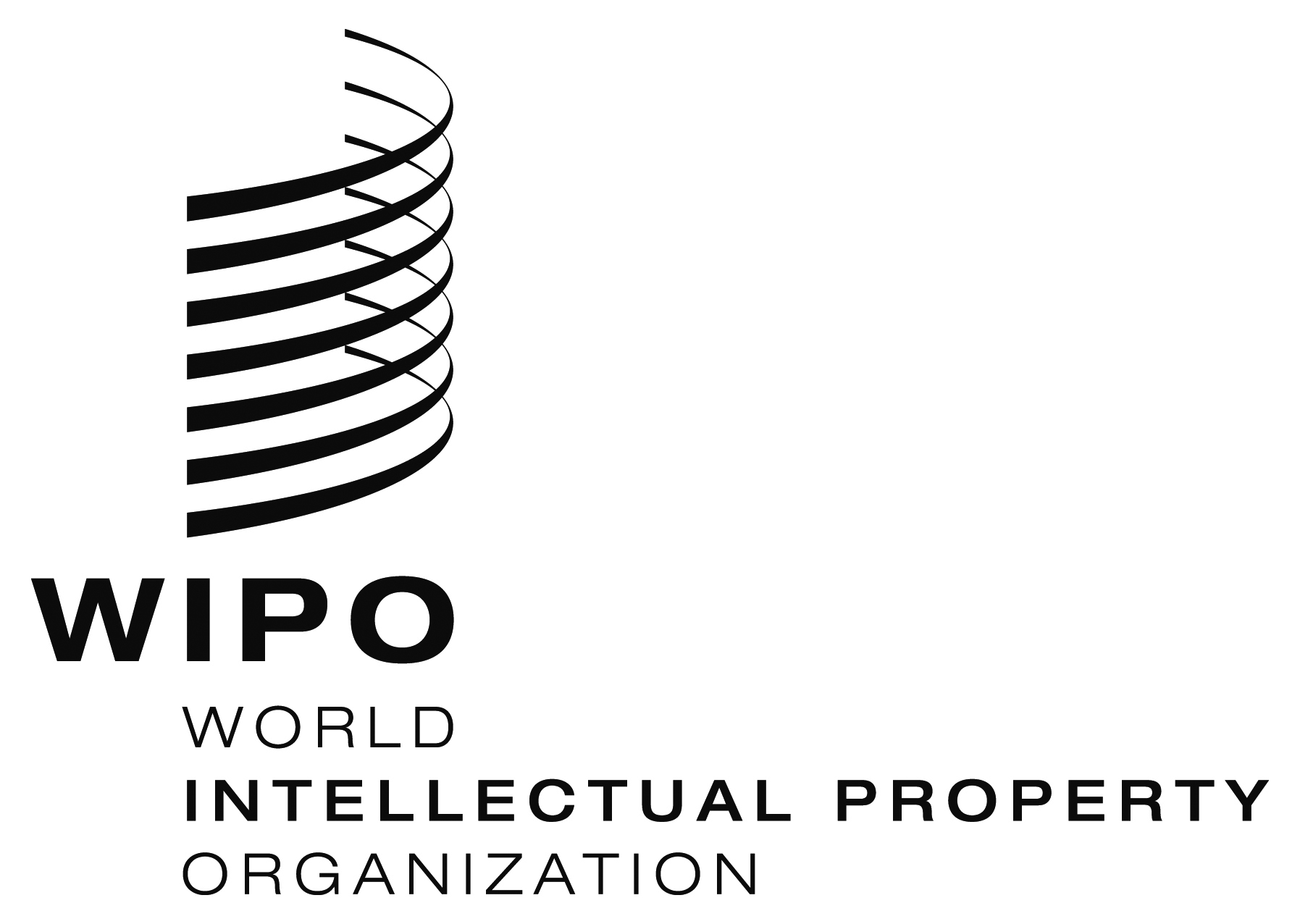 E  MM/LD/WG/12/6  MM/LD/WG/12/6  MM/LD/WG/12/6ORIGINAL:  EnglishORIGINAL:  EnglishORIGINAL:  EnglishDATE:  October 24, 2014DATE:  October 24, 2014DATE:  October 24, 2014